Департамент образования администрации города Нижнего НовгородаМуниципальное автономное общеобразовательное учреждение                                                      «Школа №190»Дополнительная общеобразовательная (общеразвивающая)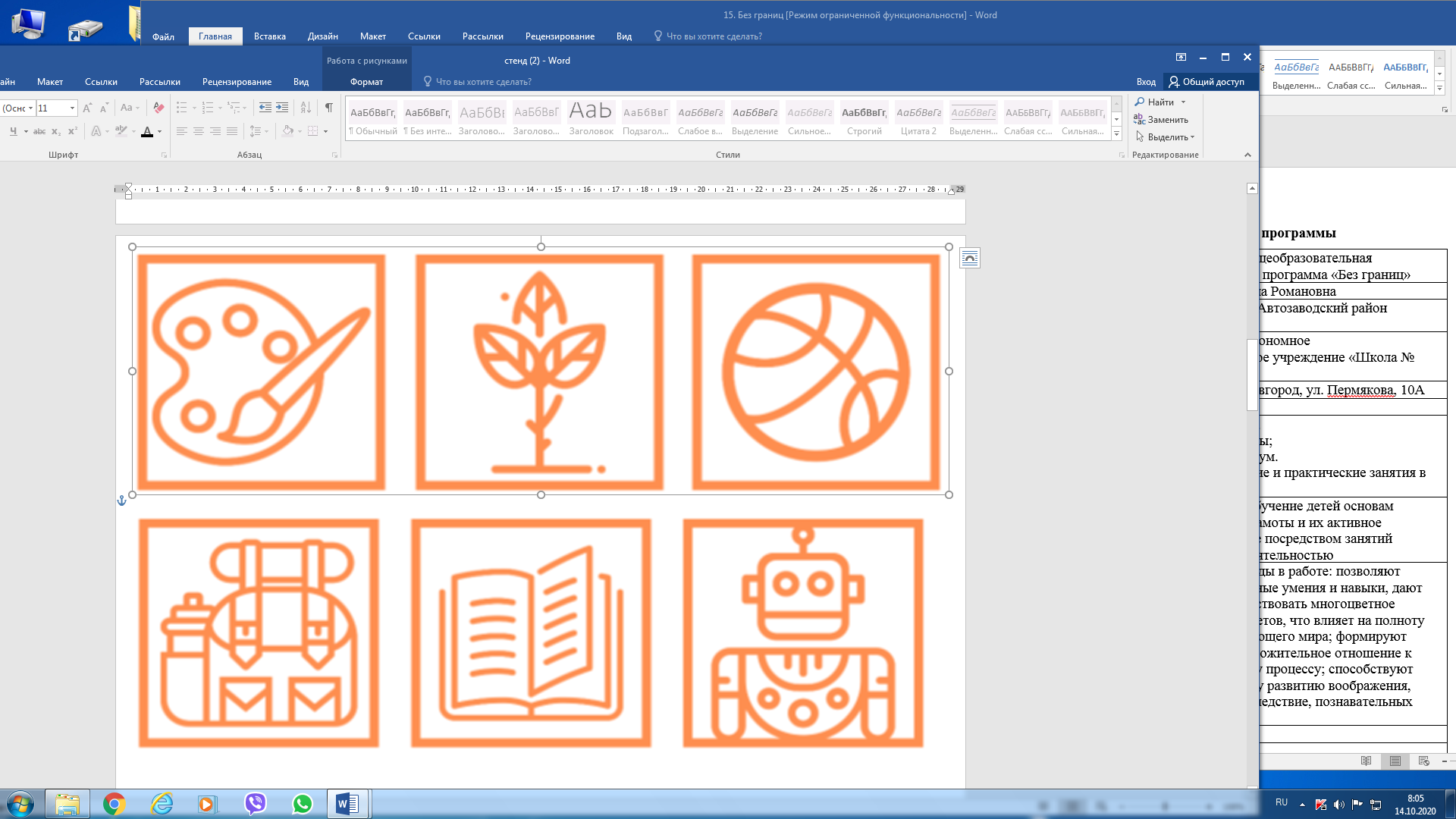 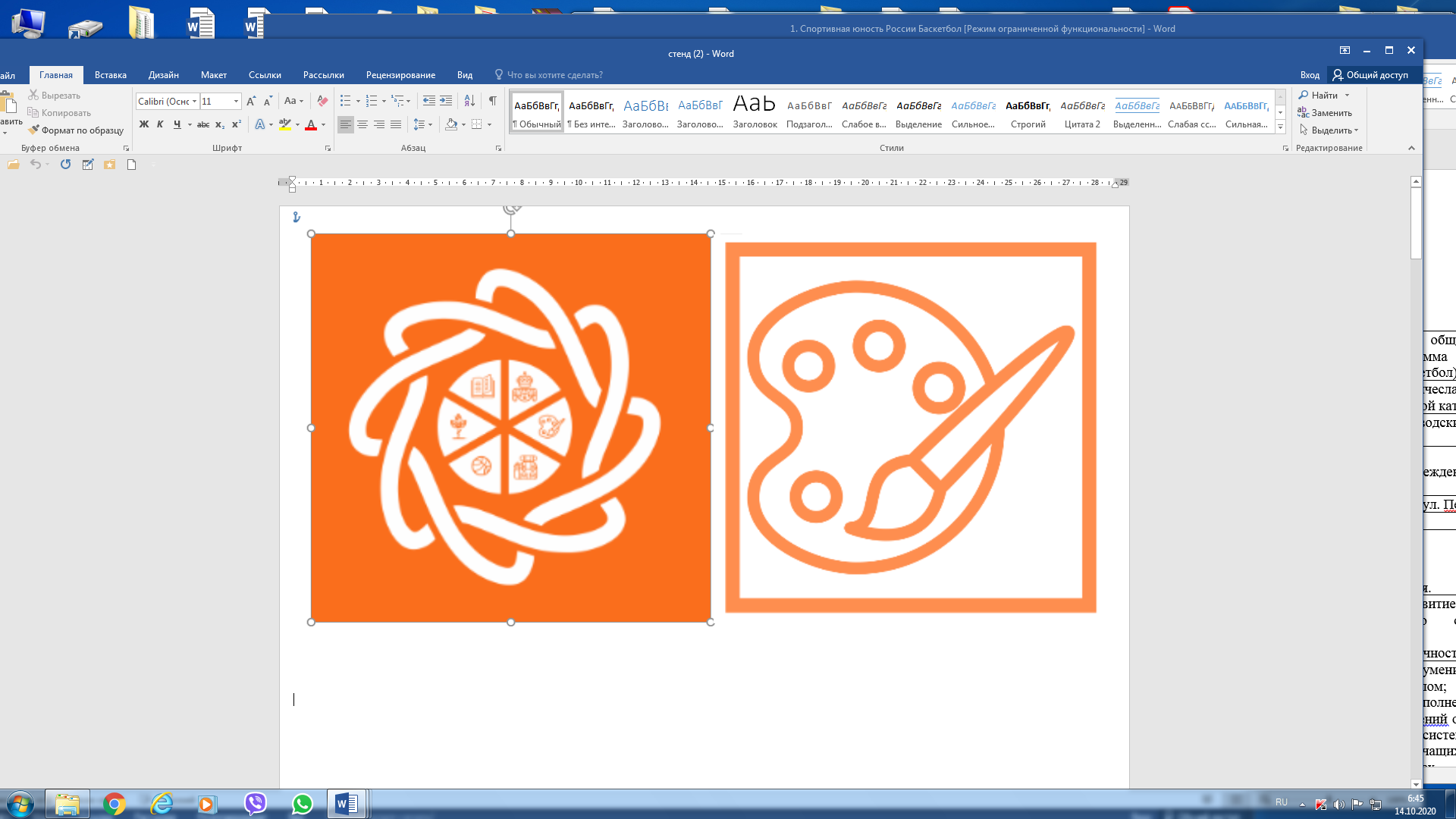 ПРОГРАММА"Без границ" - "Маленькая страна" (Художественная направленность)Программа реализуется в пришкольном лагере с дневным пребыванием детей «Маленькая страна»Возраст детей: с 7 лет.Срок реализации: 8 часовАвтор программы: Степанова Екатерина Романовна, учитель ИЗО, черченияНижний Новгород, 2021 годПОЯСНИТЕЛЬНАЯ ЗАПИСКА             Данная дополнительная общеобразовательная (общеразвивающая) программа разработана в соответствии Приказом Министерства образования, науки и молодежной политики Нижегородской области от 21.05.2020 №316-01-63-919/20,  Письмом Минобрнауки России от 18.11.2015г №09-3242  "О направлении информации/ Методические рекомендации по проектированию дополнительных общеразвивающих программ", Письмом МО НО от 50.05.2014 №316-01-100-1674/14 «О направлении рекомендаций по разработке ОП ОО ДО», Приказом Минобрнауки России от 29.08.2013 №1008 «Об утверждении Порядка организации и осуществления образовательной деятельности по дополнительным общеобразовательным программам»,  с учетом требований  ФГОС.  Актуальность программы: Изобразительная деятельность занимает особое место в развитии и воспитании детей. Содействуя развитию воображения и фантазии, пространственного мышления, колористического восприятия, она способствует раскрытию творческого потенциала личности, вносит вклад в процесс формирования эстетической культуры ребёнка, его эмоциональной отзывчивости. Занятия детей изобразительным искусством совершенствуют органы чувств, развивают умение наблюдать, анализировать, запоминать, учат понимать прекрасное. Реализация программы объединения основана на приобщение детей к миру прекрасного, развитие активного интереса к изобразительному искусству. Возрастные и психологические особенности детей позволяют ставить перед ними посильно сложные изобразительные задачи: передавать в рисунках предметы разнообразных форм, величины, пропорции. Необходимо уделять особое внимание развитию у детей цветового восприятия, которое очень важно как для сюжетного, так и для декоративного рисования. На занятиях рисования дети также научатся бережно относиться к художественным материалам, у них формируются навыки культуры трудовой деятельности: планирование будущей работы, самоконтроль за своими действиями в процессе выполнения работы. Стремление достичь качественных результатов говорит об их настойчивости, способности к преодолению трудностей. При выполнении коллективных работ дети обучаются способам сотрудничества: договариваются об этапах работы над общей композицией рисунка. Также через занятия изобразительным творчеством появляются реальные возможности решать психологические проблемы детей, возникающие у многих в семье и школе. Сегодня, когда во многих общеобразовательных школах на изучение изобразительного искусства отводится ограниченное время, развитие художественного творчества школьников через систему дополнительного образования детей становится особенно актуальным. Программа имеет художественную направленность. В ходе ее освоения дети приобщаются к искусству, познают культуру своей и других стран, приобретают практические навыки изобразительного творчества - это тоже целевые установки.Отличительные особенности программы в том, что занятия в объединении способствуют разностороннему и гармоническому развитию личности ребёнка, раскрытию творческих способностей, решению задач трудового, нравственного и эстетического воспитания. Данная программа в качестве отправного источника использует программу, разработанную под руководством Б. М. Неменского для общеобразовательных школ и переизданную в 2001г. Программа осуществляется впервые и направлена на углубление практико-ориентированные занятия. Новизна программы заключается в разных подходах к организации обучения и способах развития творческой деятельности детей: кляксография, граттаж, набрызг, монотипия, рисование отпечатком руки, пальцев, тампонированием, техника по-сырому, рисование по точкам, рисование примакиванием. Активное включение игровых форм обусловлено, прежде всего, возрастными особенностями обучающихся. Жизнь ребёнка тесно связана с игрой, которая является не только удовольствием, но и познанием окружающего мира. Педагогическая задача педагога – разбудить в каждом ребёнке стремление к художественному самовыражению и творчеству, добиться того, чтобы работа вызывала чувство радости и удовлетворения. Это касается всех обучающихся, ведь в объединение принимаются дети с различными способностями и различным уровнем базовой подготовки, что обязывает педагога учитывать индивидуальные особенности детей, обеспечивать индивидуальный подход к каждому ребёнку. Цель программы: Обучение детей основам изобразительной грамоты и их активное творческое развитие посредством занятий изобразительной деятельностью. Задачи:Обучающие:1. Знакомить детей с различными видами изобразительной деятельности, многообразием художественных материалов и приемами работы с ними. Развивающие:1. Развивать художественный вкус, зрительную память, фантазию, воображение; «чувство» цвета, формы, пространства; творческую активность и инициативу; 2. умение строить композицию, организуя смысловые и композиционные связи между изображаемыми предметам. Воспитывающие: 1. Адаптировать ребенка к окружающему миру через изобразительную деятельность. 2. Воспитывать вкус, аккуратность при выполнении работы. 3. Воспитывать умение ценить красоту. 4. Воспитывать любовь и уважение к окружающему миру. Формы и сроки реализации программы: Данная образовательная программа рассчитана на детей с 7 лет. Срок реализации 8 часов. Программа включает в себя один уровень обучения – ознакомительный. 3 раза в неделю по 40 мин. Основные дидактические принципы программы: доступность и  наглядность,  последовательность систематичность обучения и воспитания, учет возрастных и индивидуальных особенностей детей. Теоретические знания по всем разделам программы даются на самых первых занятиях, а затем закрепляются в практической работе. Практические занятия и развитие художественного восприятия представлены в программе в их содержательном единстве. Применяются такие методы, как беседы, объяснения, игры, выставки, а также групповые, комбинированные, чисто практические занятия. В начале каждого занятия несколько минут отведено теоретической беседе. На протяжении трех лет обучения происходит постепенное усложнение материала.УЧЕБНЫЙ ПЛАНФормы текущего контроля и аттестации В качестве форм контроля используются: - художественно-творческие задания; - проектные задания; - устные и индивидуальные опросы; - тестирование художественно-творческих способностей; - рисунок; - викторины; - кроссворды; - отчетные выставки творческих (индивидуальных и коллективных) работ. - участие в конкурсах различного уровня. Формы аттестации Формой учета успеваемости учащегося является выставка рисунков - индивидуальные и коллективные; практические творческие работы. Уровень художественного развития определяется на основе выставочных работ. В процессе обучения детей по данной программе отслеживаются три вида результатов:  текущие (цель – выявление ошибок и успехов в работах учащихся);  итоговые (определяется уровень знаний, умений, навыков по освоению программы и по окончании всего курса обучения). Отслеживание личностного развития детей осуществляется методом наблюдения. Календарно-тематический планУсловия реализации программы Для организации занятий нужен специально оформленный и оборудованный кабинет. Для оформления стен используются работающие стенды следующих направлений:основные жанры живописи;наш вернисаж;техника безопасности;информация.Итоговый контроль в форме выставки детского творчества.Методические материалыМатериально-техническое обеспечение:•	Материально-техническое оснащение в рамках федерального проекта «Успех каждого ребенка» Центра дополнительного образования «Школа полного дня»•	Специально оборудованный класс – мольберты, стулья, экран, видеопроектор.•	Методические пособия и материалы•	•	Мольберт - 12 шт.Компьютерное оснащение:1. Ноутбук ученика  - 6 шт. 2. Ноутбук учителя  –  1 шт.3. МФУ – 1 шт.4. Интерактивный комплекс (доска + проектор) – 1 шт.помещение для занятий в соответствии с действующими нормами СаНПина; оборудование (мебель, аппаратура, ноутбук, проектор для демонстрации информационного, дидактического, наглядного материала)Инструменты и приспособления: краски гуашь, акварель, кисти разной толщины, палитры, карандаши, ножницы.Размещение учебного оборудования должно соответствовать требованиям и нормам СаНПина и правилам техники безопасности работы. Особое внимание следует уделить рабочему месту. Методическое обеспечение:Диски с репродукциями картинДиски с видеофильмамиКомплекты демонстрационных таблиц по изобразительному искусствуАльбомы по искусствуХудожественные материалы и инструментыНатурный и натюрмортный фонд изобразительного искусства (муляжи, макеты, гербарии, изделия декоративно-прикладного искусства, предметы быта, гипсовые геометрические тела)Комплект словарей и энциклопедий по искусствуНаглядные пособияРепродукции картинСПИСОК ЛИТЕРАТУРЫ 1. Александрова А. Г., Капустина Н.В., 2004 издательство «Учитель» -М., 2002 2. Неменский Б.М. «Образовательная область – искусство» -М: ГОМЦ Школьная книга 2000г. 3. «Изобразительное искусство и художественный труд в начальной школе» система преподавания уроков по программе Б.М. Неменского. 4. Учебник «Изобразительное искусство» 5. Коротаева Е.И. под редакцией Неменского Б.М. «Просвещение» 2007 г. 6. «Мир цвета» Ткаченко Е.И. - М.: Юный художник 1999г. 7. «Искусство и дети» Полунина В.Н. - М: «Правда» 1982 г. 8. «Нетрадиционная техника изодеятельности в школе» - 2007г. В.Л. Стрелкина. 9. Смит С. Рисунок. Полный курс. – М.: Внешсигма, 1997. 10. «Цвет в детском изобразительном творчестве». Комарова Т. С., Размыслова А. В. – М.: Педагогическое общество России, 2002. 11. Михайлов А. М. Искусство акварели. – М.: Изобразительное искусство, 1995.Программа принята на педагогическом совете                           МАОУ «Школа № 190»                            протокол  № 3 от 29.03.2021 г.УТВЕРЖДЕНО:                                             Приказом директораот 14.04.2021 № 75-ОДРазделыТеорияПрактикаВведение в программу11Рисование, живопись06№п/пСодержание  занятияКоличество часовФорма занятияМесто проведенияФорма контроля1-2Вводное занятие. Почему здорово уметь рисовать. 2теория и практика, комбинированный типКабинет 110Входное тестирование3-4Деревья-листья карандашами2теория и практика, комбинированный типКабинет 1105-6Домик у леса. Разные виды штриховки цветными карандашами2теория и практика, комбинированный типКабинет 1107-8Букет из кленовых листьев в технике штампования и разбрызгивания 2теория и практика, комбинированный типКабинет 110Выставка работ